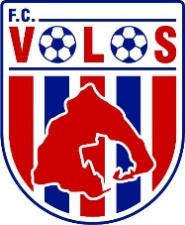 Super League 2020-21      			                WIFI: Volos FC Hotspot5η Αγωνιστική / 17.10.2020 / 16.00     		                Password: 123456789 Πανθεσσαλικό Στάδιο  ΒΟΛΟΣ	Vs                         ΠΑΣ ΓΙΑΝΝΙΝΑ   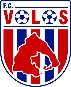 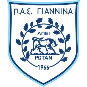 Αρχική Ενδεκάδα	                        Αρχική Ενδεκάδα	                              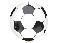 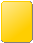 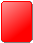 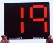 Αναπληρωματικοί                                     	Αναπληρωματικοί                                   Προπονητής: Ανχελ Λόπεθ		Προπονητής: Αργύρης Γιαννίκης                              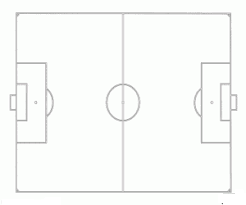 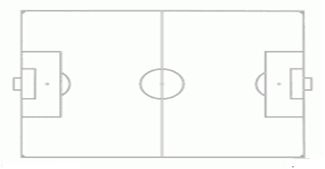 Διαιτητές: Τσαγκαράκης Πέτρος (Χανίων)Βοηθοί: Δημητριάδης Ιορδάνης (Καστοριάς), Τζιουβάρας Θεόδωρος (Κοζάνης) Τέταρτος: Βρέσκας Γεώργιος (Χαλκιδικής)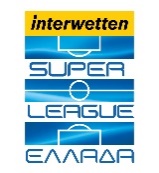 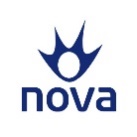 1Γκαραβέλης Σάκης2Ντεντάκης Αντώνης15Κολόμπο Ζέσους5Σάντσες Σαλβαδόρ3Φερράρι Φράνκο23Ριένστρα Ντάαν6Τσοκάνης Τάσος14Μπαριέντος Ζαν11Αμρ Ουαρντα12Μαρτίνες Νίκο9Δουβίκας Τάσος33Χουτεσιώτης Ελευθ.2Σάλιακας Εμμανουήλ43Peersman Marvin15Erramuspe Rodrigo4Παντελάκης Επαμειν.21Castro Barros22Σιόντης Στέφανος17Naumets Vladyslav7Καρτάλης Αλέξανδρος12Krizman Sandi14Παμλίδης Γεώργιος55Κλέιμαν Μπόρις7Κρητικός Τάσος8Νίνης Σωτήρης19Περέα Χουάν Χοσέ22Τέκιο Σέρτζιο25Μήτογλου Γεράσιμος31Κιάκος Γιάννης33Δημόπουλος Στέργιος73Μπαρτόλο Ζουλιάν1Γιαννίκογλου Σεραφείμ10Dominguez Lamas8Brener Fabricio9Ελευθεριάδης Χρήστος80Λιάσος Αγγελος24Οικονομόπουλος Αντ.29Leo Jean Baptiste25Πανουργιάς Παντελής6Κάργας Ιωάννης